Профилактика энтеровирусной инфекции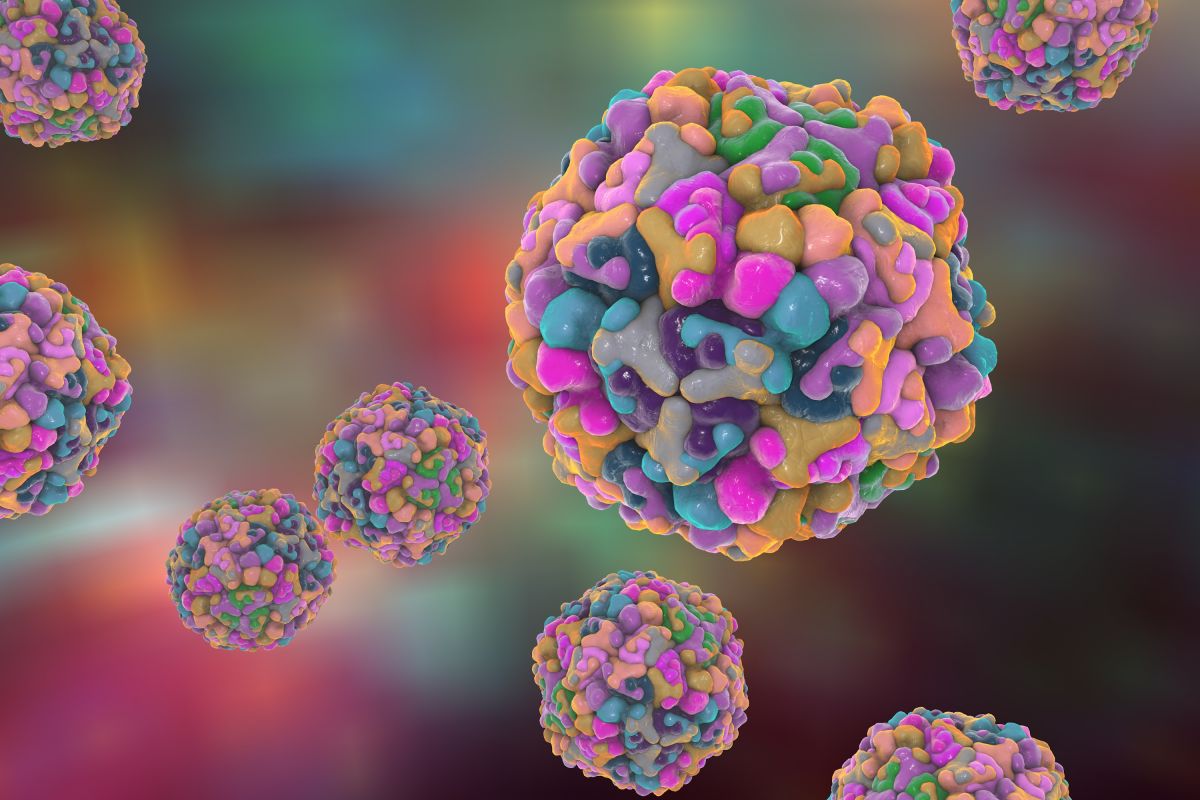 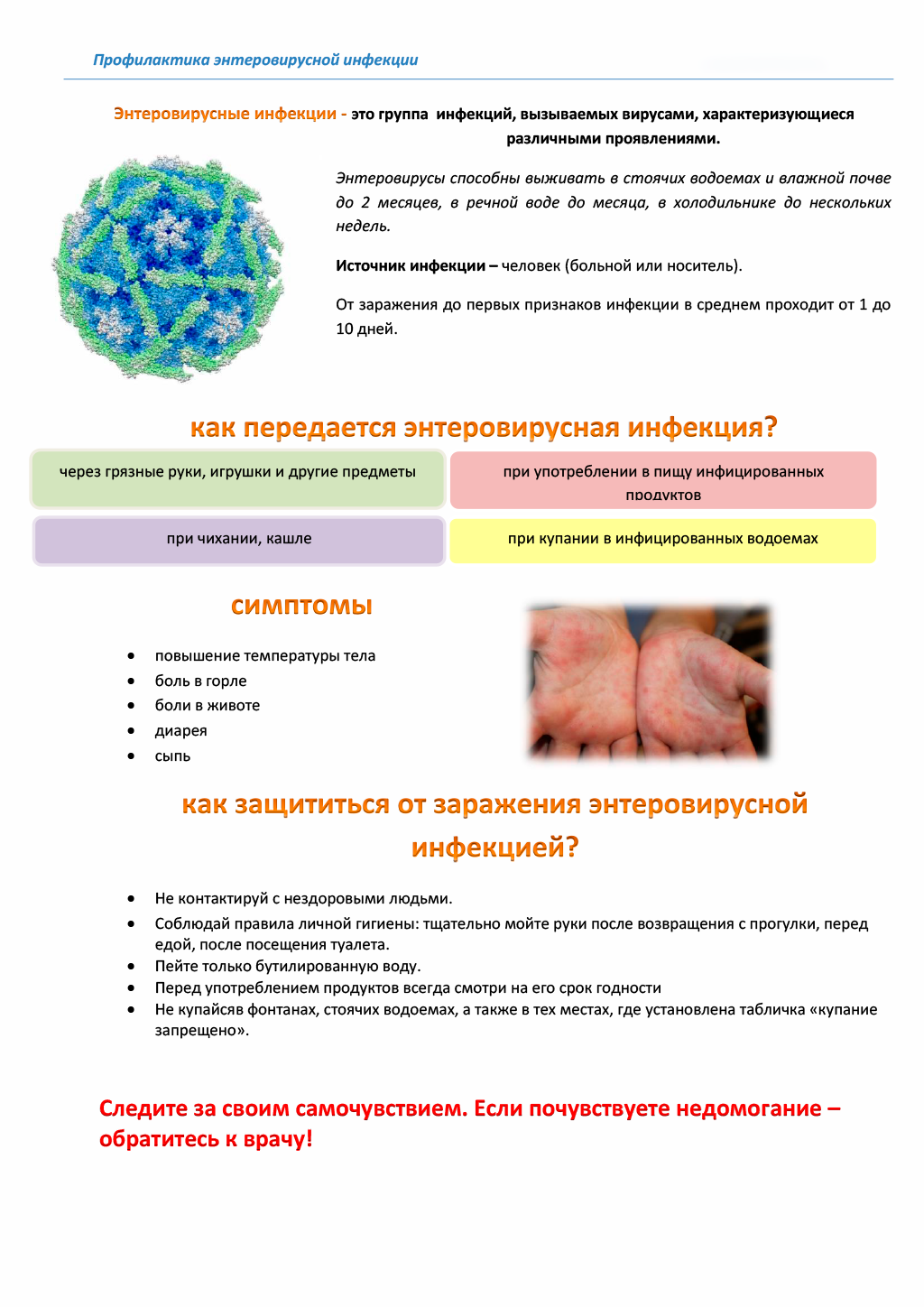 